Guide TechniqueAvis d’équilibrage 
10 Octobre 2023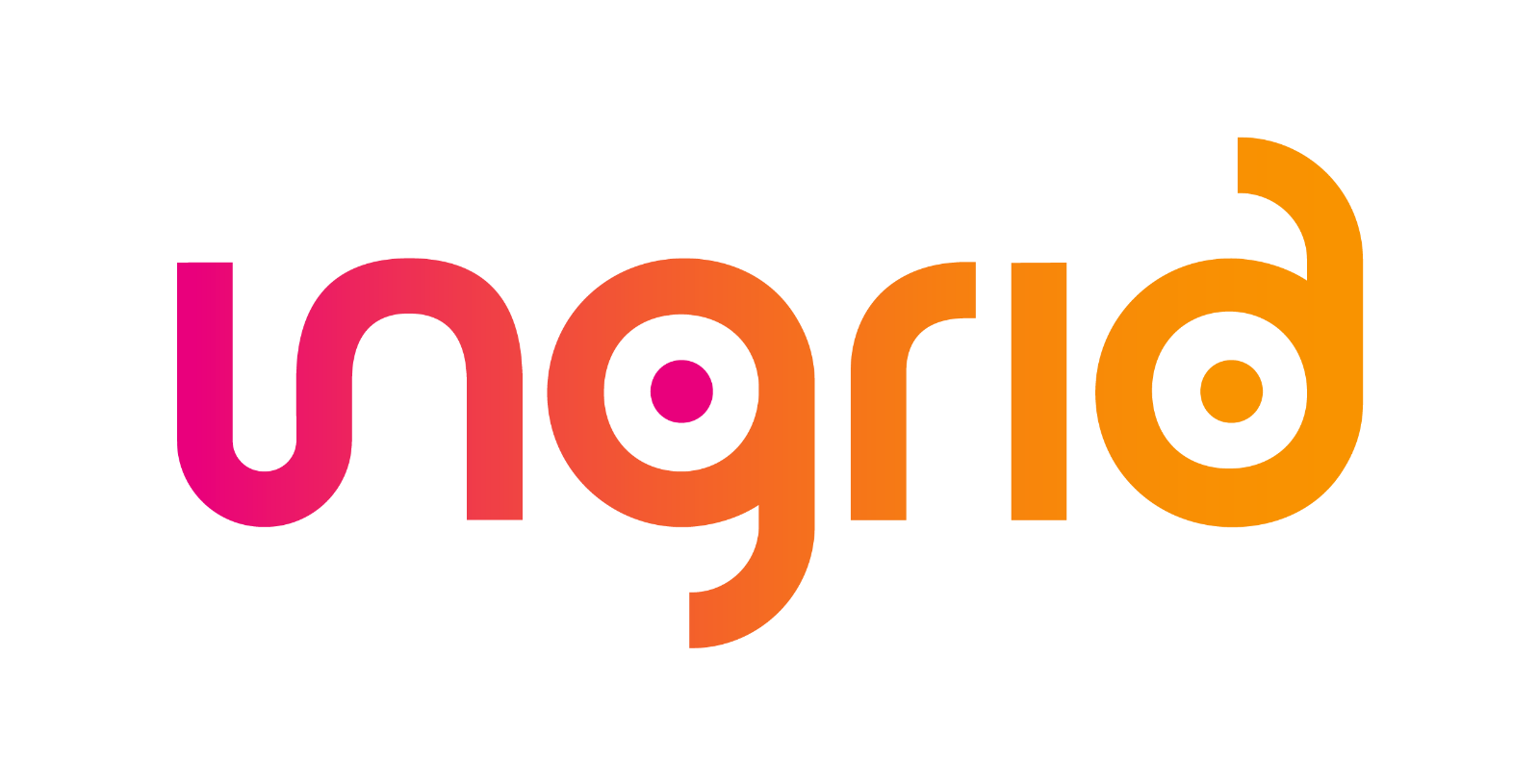 Suivi de versionsDéfinition du documentL’Avis d’équilibrage contient les informations liées aux :données publiques (coefficients k0, indicateurs de déséquilibre en fin de journée, prix, etc.)données journalières spécifiques au contrat d’acheminement (ex : prévisions de consommations profilées)données intra-journalières spécifiques au contrat d’acheminement (ex : réalisations intra-journalières non-profilées aux PITD )Il est publié contractuellement au format .csv chaque heure pour tous les contrats de type « Acheminement » valides à date : à partir de 13h en day-aheadjusqu’à 03h en intra-day Modalité de mise à disposition Les documents sont mis à disposition par GRTgaz aux expéditeurs selon les modalités suivantes :Proactive : une publication au format csv systématiquement mise à disposition et téléchargeable depuis le portail client ingrid.cette même publication au format csv mise à disposition sur abonnement via un canal sFTP. Le Guide Technique sFTP est disponible sur le site GRTgaz.comcette même publication au format  EDIG@S MARSIT V5.1 mise à disposition sur abonnementMise à disposition via API : Des API seront disponibles pour mettre à disposition les données relatives à l’avis d’équilibrage. Les données publiques (coefficients k0, indicateurs de déséquilibre en fin de journée, prix, etc.), données journalières spécifiques au contrat d’acheminement (ex : prévisions de consommations profilées) et données intra-journalières spécifiques au contrat d’acheminement sont exposées dans des API différentes. Le contrat d’interface pour les API est décrit dans le §6. L’accès aux API et à leur documentation nécessite l’obtention de credentials à demander auprès de votre interlocuteur opérationnel.Nom et format du document Le fichier publié est au format CSVLe séparateur csv est le point virgule (;)Le séparateur décimal est la virgule (,)Il sera nommé selon la règle suivante :Les fichiers auront donc pour nom complet :AVE_CODECONTRAT_AAAAMMJJ_ JJMMAAAAhhmmssSSS .csvDescription du format du documentLes fichiers sont publiés au format CSV.Les fichiers comportent quatre sections chacune séparées par un saut de ligne : EntêteDonnées publiquesPrévisions de consommation profilées et non profiléesRéalisations intra journalièresConstitution de l’entête :L’entête regroupe les informations de période des données consultées ainsi que la date/heure de mise à disposition de la publication.Il est constitué des données suivantes :Un identifiant :Avis d'Equilibrage / Balancing Notice : Exemple : AVE-XXXXXLa référence est renseignée de la manière suivante :3 lettres « AVE »Un tiret -Une séquenceRéseau / Network :Exemple : GRTgaz Période / Period :Exemple : 01/01/2022 06 : 00 – 01/02/2022 06 :00La période est définie avec la date/heure de la journée gazière considérée ID contrat/ ID contract:Exemple : GFXXXX01L’identifiant du contrat est celui du contrat expéditeur.ID expéditeur/ ID shipper :L’identifiant de l’expéditeur est construit à partir de l’ID contrat sans les 2 dernières chiffresExemple : GFXXXXNom de l'expéditeur / Name of the shipper :Exemple : XXXXNom de la société Date de mise à jour / Last update Exemple : 02/12/2021 01 :16 : 25Horodate de mise à disposition du bordereau de dépassementTableau des données :3 sections sont présentes dans le tableau de données :Le premier tableau de données est composé des données publiques (coefficient ko, prix, indicateur de déséquilibre, stock en conduite projeté, prévisions globales de consommation)Le deuxième tableau de données est composé des prévisions de consommation profilées et non profilées aux pools de livraisonLe troisième tableau de données est composé des quantités réalisées intraday Tableau données publiques :Le tableau (séparés par des points-virgules) est constitué d’un entête avec 1 ligne constituée des libellés des différentes colonnes, et du contenu du tableau avec 1 ligne par JG/Périmètre (un seul périmètre GRTGAZ).Le tableau présenté dans cette partie contient les colonnes suivantes :N° Col : numéro de la colonne dans la ligneNom : description du contenu du champsType : type du champFormat : format de la donnéeObligatoire : détermine si le champ est obligatoirement renseigné ou nonDescription : précision supplémentaireExemple : gamme de valeurs que peut prendre la donnée ou des exemples de valeurs.Tableau Prévisions de consommation :Le tableau (séparés par des points-virgules) est constitué d’un entête avec 1 ligne constituée des libellés des différentes colonnes, et du contenu du tableau avec 1 ligne par JG/Périmètre /PCR/Sens/Contrepartie (un seul périmètre GRTGAZ).Le tableau présenté dans cette partie contient les colonnes suivantes :N° Col : numéro de la colonne dans la ligneNom : description du contenu du champType : type du champFormat : format de la donnéeObligatoire : détermine si le champ est obligatoirement renseigné ou nonDescription : précision supplémentaireExemple : gamme de valeurs que peut prendre la donnée ou des exemples de valeurs.Tableau Réalisation intra journalières :Le tableau (séparés par des points-virgules) est constitué d’un entête avec 1 ligne constituée des libellés des différentes colonnes, et du contenu du tableau avec 1 ligne par JG/Périmètre/PCR/Sens/Contrepartie/heure (un seul périmètre GRTGAZ).Le tableau présenté dans cette partie contient les colonnes suivantes :N° Col : numéro de la colonne dans la ligneNom : description du contenu du champType : type du champFormat : format de la donnéeObligatoire : détermine si le champ est obligatoirement renseigné ou nonDescription : précision supplémentaireExemple : gamme de valeurs que peut prendre la donnée ou des exemples de valeurs.Exemple de fichier :Contrat d’interface APILa signature des API (format yaml) est accessible depuis les url ci-dessous:Pour la prod:https://api.ingrid.grtgaz.com/publication/realisations/v3/api-docs.yaml Pour la pré-prod:https://api.ingrid-stg.grtgaz.com/publication/realisations/v3/api-docs.yaml L’accès à ces signatures ainsi que l’accès aux API qu’elles définissent nécessitent une authentification (client et secret) à récupérer auprès de votre interlocuteur commercial.Le document Guide technique de connexion aux API explicite le mode opératoire d’utilisation des API.https://www.grtgaz.com/sites/default/files/2023-03/guide-technique-ingrid-api.pdfRéférenceRéférenceGuideTechnique-AVE-FRGuideTechnique-AVE-FRGuideTechnique-AVE-FRGuideTechnique-AVE-FRClassementClassementClassementAccessibilitéAccessibilitéAccessibilitéAccès réservéRestreintRestreintInterneInterneLibre (à préciser)XRésuméRésuméRésuméRésuméRésuméRésuméRésuméRésuméRésuméRésuméRésuméRésuméRésuméCe document décrit le format d’échange des données relatives à l’avis d’équilibrageCe document décrit le format d’échange des données relatives à l’avis d’équilibrageCe document décrit le format d’échange des données relatives à l’avis d’équilibrageCe document décrit le format d’échange des données relatives à l’avis d’équilibrageCe document décrit le format d’échange des données relatives à l’avis d’équilibrageCe document décrit le format d’échange des données relatives à l’avis d’équilibrageCe document décrit le format d’échange des données relatives à l’avis d’équilibrageCe document décrit le format d’échange des données relatives à l’avis d’équilibrageCe document décrit le format d’échange des données relatives à l’avis d’équilibrageCe document décrit le format d’échange des données relatives à l’avis d’équilibrageCe document décrit le format d’échange des données relatives à l’avis d’équilibrageCe document décrit le format d’échange des données relatives à l’avis d’équilibrageCe document décrit le format d’échange des données relatives à l’avis d’équilibrageVersionDateAuteur(s)DescriptionV0.402/08/2023M.ALLIELInitialisation du documentV0.510/10/2023C.FLORESTANOCompléments URL API §6N°LibelléTypeLongueurFormat1Type de documentAlphanumérique3AVE2Code contratAlphanumérique3Journée gazièreDate6AAAAMMJJ4DateDate17JJMMAAAAhhmmssSSS5ExtensionAlphanumérique4.csv6Séparateurs3« _ »N° ColNomTypeFormatObligatoireDescriptionExemple1Journée gazière / GasdayJJ/MM/AAAAJJ/MM/AAAAOJournée gazière 09/02/20232Périmètre d'Equilibrage / Balancing ZoneTexteOPérimètre d'équilibrage sur lequel le déséquilibre est constatéGRTgaz3Coefficient k0 / 
k0 factorDécimalNValeur du coefficient k00,7368924Déséquilibre fin de journée / 
End-of-day imbalanceEntier signéN-2 = Très court
-1 = Court
0 = Equilibre
1 = Long
2 = Très long05Déséquilibre fin de journée (kWh à 25°C) / 
End-of-day imbalance (kWh at 25°C)Entier signéN-102173456Stock en conduite projeté / 
Projected closing linepackEntier signéN-3 = Réseau Très court
-2 = Réseau court
-1 = Equilibre court
0 = Equilibre
1 = Equilibre long
2 = Réseau long
3 = Réseau très long07Stock en conduite projeté (kWh 25°C) / 
Projected closing linepack (kWh at 25°C)Entier signéNValeur Stock en conduite projeté (kWh 25°C)2843,9738Prévisions de consommations tous clients (kWh à 25°C) / All customers consumption forecasts (kWh at 25°C)Entier signéNPrévisions de consommations tous clients (kWh à 25°C)14397009679Prix Moyen (€/MWh) / 
Weighted Average Price (€/MWh)DécimalNPrix Moyen (€/MWh)52,45110Prix Marginal Achat (€/MWh) / 
Marginal Buy Price (€/MWh)DécimalNPrix Marginal Achat53,76211Prix Marginal Vente (€/MWh) / 
Marginal Sell Price (€/MWh)DécimalNPrix Marginal Vente51,14N° ColNomTypeFormatObligatoireDescriptionExemple1Journée gazière / GasdayDateJJ/MM/AAAAOJournée gazière09/02/20232Périmètre d'Equilibrage / Balancing ZoneTexteOPérimètre d'EquilibrageGRTGAZ3ID point contrat / ID service pointTexteOLes prévisions de consommation sont portées par des PCR particuliers :•‘DP001H’ pour Distribution ProfilésDP001H 4Type de PCR / PCR typeTexteNType du PCR DP5Libellé / LabelTexteNLibellé du PCRPOOL DE LIVRAISON PROFILE GRTGAZ H6Sens / DirectionTexteOSensDEL8Qté prévue (kWh à 25°C) / Forecasted qty (kWh at 25°C)Entier signéOPrévisions tout clients (kWh à 25°C)551902009Date et Heure de Mise à jour / Update date and timeHorodateOHorodate de mise à jour2023-02-09T22:30:18ZN° ColNomTypeFormatObligatoireDescriptionExemple1Journée gazière / GasdayJJ/MM/AAAAJJ/MM/AAAAOJournée gazière09/02/20232Périmètre d'Equilibrage / Balancing ZoneTexteOPérimètre d'EquilibrageGRTGAZ3ID point contrat / ID service pointTexteOLes données intra-journalières sont disponibles pour les PCR de type PLC, PLCd et PITD.Elles sont également agrégées au niveau des PCR de type :• TC001H « TOTAL PLC(d) »• TT001H « TOTAL TELERELEVES PITD » GD0002 / TC001H 4Type de PCR / PCR typeTexteNType du PCRTT / TC / PITD / PLC/PLCd5Libellé / LabelTexteNLibellé du PCRTOTAL TELERELEVES PITD GRTGAZ / TOTAL PLC(d) GRTGAZ H / SELTZ /…6Sens / DirectionTexteDEL, RECOSensDEL, REC7Contrepartie / CounterpartTexteOContrepartieNONE / A04XXXXXXX/ STBGXXXXXX8Heure de fin de mesure / Metering end timeTexteHH :MMOLes données publiées dans cette section ne sont pas horaires mais agrégées à la maille journalière. En intra-day, elles sont donc partielles : cette colonne indique la fin du dernier créneau horaire couvert par la mesure.14:009Qté mesurée intra-journalière (kWh à 25°C) / Intraday metered qty (kWh at 25°C)Entier signéOQté mesurée intra-journalière (kWh à 25°C-19000010Qté de remplacement / Backup valueTexteY,NOUtilisation d’une quantité de remplacement pour la quantitéN11Date et Heure de Mise à jour / Update date and timeHorodateOHorodate de mise à jour2023-05-26T09:40:16Z